Приложение № 1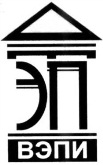 Автономная некоммерческая образовательная организация высшего образования«Воронежский  экономико-правовой институт»(АНОО ВО «ВЭПИ»)                              ПОЛОЖЕНИЕоб организации и осуществленииобразовательной деятельности по дополнительным профессиональнымпрограммам в АНОО ВО «ВЭПИ» и филиалахНастоящее Положение разработано в соответствии с Федеральным законом от 29 декабря 2012 г. № 273-ФЗ «Об образовании в Российской Федерации», приказом Министерства образования и науки РФ от 1 июля 2013 г. № 499 «Об утверждении Порядка организации и осуществления образовательной деятельности по дополнительным профессиональным программам», Уставом Автономной некоммерческой образовательной организации высшего образования «Воронежский экономико-правовой институт». Общие положенияПоложение об организации и осуществления образовательной деятельности по дополнительным профессиональным программам (далее – ДПП) в АНОО ВО «ВЭПИ» и филиалах (далее - Положение) устанавливает порядок организации и осуществления образовательной деятельности по дополнительным профессиональным программам в Автономной некоммерческой образовательной организации высшего образования «Воронежский экономико-правовой институт» и филиалах (далее – Институт).Реализация дополнительных профессиональных программ осуществляется на основании лицензии на осуществление образовательной деятельности.К освоению дополнительных профессиональных программ допускаются лица, имеющие среднее профессиональное и (или) высшее образование; лица, получающие среднее профессиональное и (или) высшее образование.Институт осуществляет обучение по дополнительным профессиональным программам на основе договора об образовании, заключаемого со слушателем и (или) с физическим или юридическим лицом, обязующимся оплатить обучение лица, зачисляемого на обучение.Образовательный процесс по реализации дополнительных профессиональных программ осуществляется профессорско-преподавательским составом Института, а также преподавателями и специалистами других вузов и организаций, привлекаемых к работе на основе договоров.Содержание дополнительного профессионального образования определяется дополнительной профессиональной программой (ДПП повышения квалификации, ДПП профессиональной переподготовки), разработанной и утвержденной Институтом самостоятельно, если иное не установлено Федеральным законом от 29 декабря 2012г. № 273-ФЗ «Об образовании в Российской Федерации» и другими федеральными законами, с учетом потребностей лица, организации, по инициативе которых осуществляется дополнительное профессиональное образование.Структура и содержание дополнительных профессиональных программДополнительная профессиональная программа повышения квалификации направлена на совершенствование и (или) освоение новой компетенции, необходимой для профессиональной деятельности, и (или) повышение профессионального уровня в рамках имеющейся квалификации.Дополнительная профессиональная программа профессиональной переподготовки направлена на получение компетенций, необходимых для выполнения нового вида профессиональной деятельности, приобретение новой квалификации.Содержание реализуемой дополнительной профессиональной программы направлено на достижение цели программы, планируемых результатов ее освоения с учётом профессиональных стандартов, квалификационных требований, указанных в квалификационных справочниках по соответствующим должностям, профессиям и специальностям, или квалификационных требований к профессиональным знаниям и навыкам, необходимым для исполнения должностных обязанностей, которые устанавливаются в соответствии с федеральными законами и иными нормативными правовыми актами Российской Федерации о государственной службе.Структура дополнительной профессиональной программы и трудоемкость ее освоения зависит от количества академических часов. Количество академических часов по дополнительной профессиональной программе устанавливается Институтом.Структура ДПП повышения квалификации:Цель реализации программы;Требования к поступающему для обучения по ДПП повышения квалификации слушателю; Категория слушателей;Трудоёмкость обучения;Характеристика новой квалификации и связанных с ней видов профессиональной деятельности, трудовых функций и (или) уровней квалификации;Характеристика компетенций, подлежащих совершенствованию, и (или) перечень новых компетенций, формирующихся в результате освоения программы;Планируемые результаты обучения;Форма аттестации;Регламентация содержания и организации образовательного процесса:Учебный план с календарным учебным графиком;Аннотации к рабочим программам учебных дисциплин;Организационно-педагогические условия реализации программы:Справка об обеспеченности дополнительной профессиональной программы повышения квалификации педагогическими кадрами;Справка о материально-техническом, учебно-методическом и информационном обеспечении дополнительной профессиональной программы повышения квалификацииОценка качества освоения программы;Структура ДПП профессиональной переподготовки:Цель реализации программы;Требования к поступающему для обучения по ДПП профессиональной переподготовки; Трудоёмкость обучения;Характеристика нового вида профессиональной деятельности, новой квалификации;Результаты обучения;Регламентация содержания и организации образовательного процесса:Учебный план с календарным учебным графиком;Распределение компетенций по учебным дисциплинам;Аннотации к рабочим программам учебных дисциплин;Организационно-педагогические условия реализации программы:Справка об обеспеченности дополнительной профессиональной программы профессиональной переподготовки педагогическими кадрами;Справка о материально-техническом, учебно-методическом и информационном обеспечении дополнительной профессиональной программы профессиональной переподготовки;Оценка качества освоения программы.Дополнительная профессиональная программа разрабатывается руководителем обучения по программе профессиональной переподготовки (программе повышения квалификации) на основании установленных квалификационных требований, профессиональных стандартов и требований соответствующих федеральных государственных образовательных стандартов среднего профессионального и (или) высшего образования к результатам освоения образовательных программ.Дополнительная профессиональная программа рассматривается на заседании кафедры и утверждается ректором Института.Формы обучения и сроки освоения дополнительной профессиональной программы определяются образовательной программой и (или) договором об образовании. Срок освоения дополнительной профессиональной программы должен обеспечивать возможность достижения планируемых результатов и получения новых компетенций (квалификации), заявленных в программе. При этом минимально допустимый срок освоения программ повышения квалификации не может быть менее 16 часов, а срок освоения программ профессиональной переподготовки - менее 250 часов.Дополнительная профессиональная программа может реализовываться полностью или частично в форме стажировки.Стажировка осуществляется в целях изучения передового опыта, в том числе зарубежного, а также закрепления теоретических знаний, полученных при освоении программ профессиональной переподготовки или повышения квалификации, и приобретение практических навыков и умений для их эффективного использования при исполнении своих должностных обязанностей.Содержание стажировки определяется Институтом с учетом предложений организаций, направляющих специалистов на стажировку, содержания дополнительных профессиональных программ.Сроки стажировки определяются Институтом самостоятельно, исходя из целей обучения. Продолжительность стажировки согласовывается с руководителем организации, где она проводится.Стажировка носит индивидуальный или групповой характер и может предусматривать такие виды деятельности как:Самостоятельную работу с учебными изданиями;Приобретение профессиональных и организаторских навыков;Изучение организации и технологии производства, работ;Непосредственное участие в планировании работы организации;Работу с технической, нормативной и другой документацией;Выполнение функциональных обязанностей должностных лиц (в качестве временно исполняющего обязанности или дублера);Участие в совещаниях, деловых встречах.По результатам прохождения стажировки слушателю выдается документ о квалификации в зависимости от реализуемой дополнительной профессиональной программы.При реализации дополнительных профессиональных программ Институтом при необходимости может применяться форма организации образовательной деятельности, основанная на модульном принципе представления содержания образовательной программы и построения учебных планов.Образовательный процесс в Институте может осуществляться в течение всего календарного года. Продолжительность учебного года определяется календарным графиком учебного процесса.Образовательная деятельность обучающихся предусматривает следующие виды учебных занятий и учебных работ: лекции, практические и семинарские занятия, лабораторные работы, круглые столы, мастер-классы, мастерские, деловые игры, ролевые игры, тренинги, семинары по обмену опытом, выездные занятия, консультации, выполнение аттестационной, дипломной, проектной работы и другие виды учебных занятий и учебных работ, определенные учебным планом.Для всех видов аудиторных занятий устанавливается академический час продолжительностью 45 минут.Итоговая аттестация обучающихсяИтоговая аттестация является обязательной для слушателей, завершающих освоение дополнительных профессиональных программ (ДПП повышения квалификации, ДПП профессиональной переподготовки). Оценка качества освоения дополнительных профессиональных программ проводится в отношении соответствия результатов освоения программы заявленной цели и планируемым результатам обучения.Итоговая аттестация проводится Институтом. Формы и виды итоговой аттестации устанавливаются Институтом самостоятельно и закрепляются в дополнительных профессиональных программах.Порядок проведения итоговых аттестационных испытаний разрабатывается Институтом и доводится до сведения слушателей при приеме на обучение по дополнительным профессиональным программам.К итоговой аттестации допускается слушатель, не имеющий задолженности, и в полном объеме выполнивший учебный план (индивидуальный учебный план) дополнительной профессиональной программы.Слушатель, не прошедший итоговую аттестацию или получивший на итоговой аттестации неудовлетворительные результаты, вправе пройти повторно итоговую аттестацию в сроки, определяемые Институтом, на основании личного заявления слушателя.Слушателю, не прошедшему итоговую аттестацию по уважительной причине (по медицинским показаниям или в других исключительных случаях, документально подтвержденных), должна быть предоставлена возможность в течение 6 месяцев после завершения итоговой аттестации пройти итоговую аттестацию без отчисления из Института. В случае, если слушатель был направлен на обучение предприятием (организацией), вопрос переноса итоговой аттестации данного слушателя согласовывается с предприятием (организацией).Слушателям, успешно освоившим соответствующую дополнительную профессиональную программу и прошедшим итоговую аттестацию, выдаются документы о квалификации: удостоверение о повышении квалификации и (или) диплом о профессиональной переподготовке.Квалификация, указываемая в документе о квалификации, дает его обладателю право заниматься определенной профессиональной деятельностью и (или) выполнять конкретные трудовые функции, для которых в установленном законодательством Российской Федерации порядке определены обязательные требования к наличию квалификации по результатам дополнительного профессионального образования, если иное не установлено законодательством Российской ФедерацииДокумент о квалификации выдается на бланке, образец которого самостоятельно устанавливается Институтом.Слушателям, прошедшим обучение по дополнительным профессиональным программам, вместо документа о квалификации выдается справка об обучении, если:Не пройдена итоговая аттестация;На итоговой аттестации получена неудовлетворительная отметка;Освоена часть дополнительной профессиональной программы в связи с отчислением из Института;Обучение по дополнительной профессиональной программе успешно завершено, но на момент окончания обучения обучающийся не имеет основного среднего профессионального или высшего образования. При освоении дополнительной профессиональной программы параллельно с получением среднего профессионального образования и (или) высшего образования удостоверение о повышении квалификации и (или) диплом о профессиональной переподготовке выдаются одновременно с получением соответствующего документа об образовании.Оценка качества освоения дополнительных профессиональных программОценка качества освоения дополнительных профессиональных программ проводится в отношении:Соответствия результатов освоения дополнительной профессиональной программы заявленным цели и планируемым результатам обучения;Соответствия процедуры (процесса) организации и освоения дополнительной профессиональной программы установленным требованиям к структуре, порядку и условиям реализации программ;Способности Института результативно и эффективно выполнять деятельность по предоставлению образовательных услуг.Оценка качества освоения дополнительных профессиональных программ проводится в Институте в форме внутреннего мониторинга качества образования.Институт самостоятельно устанавливает виды и формы внутренней оценки качества реализации дополнительных профессиональных программ и их результатов.Требования к внутренней оценке качества дополнительных профессиональных программВнутренняя оценка качества освоения дополнительных профессиональных программ проводится с целью определения качества усвоения учебного материала, степени достижения поставленной цели обучения, стимулирования самостоятельной работы обучающихся.Внутренняя оценка качества освоения образовательных программ включает в себя:Текущий контроль успеваемости;Промежуточную аттестацию обучающихся;Итоговую аттестацию обучающихся.Порядок проведения итоговой аттестации обучающихся, осваивающих дополнительные профессиональные программы, регламентируется положениями об итоговой аттестации слушателей, обучающихся в Институте по дополнительным профессиональным программам.Содержание внутренней оценки качества реализации дополнительных профессиональных образовательных программ определяется Институтом в фондах оценочных средств (далее – ФОС).Структурными элементами ФОС дополнительной профессиональной программы являются:ФОС для проведения текущей и промежуточной аттестации обучающихся, в которые включены:Перечень компетенций (трудовых функций) с указанием этапов их освоения (совершенствования) в процессе освоения учебной дисциплины (модуля);Показатели и критерии оценивания компетенций (трудовых функций) на различных этапах их освоения (совершенствования), шкалы оценивания;Типовые контрольные задания;Методические материалы, определяющие процедуры оценивания знаний, умений, навыков и (или) опыта деятельности, характеризующих этапы освоения (совершенствования) компетенций (трудовых функций).Оценочные средства для итоговой аттестации обучающихся, в которые включены:Перечень компетенций (трудовых функций), которыми должны овладеть обучающиеся в результате освоения ДПП; Показатели и критерии оценивания компетенций (трудовых функций), шкалы оценивания;Типовые задания для оценки результатов освоения ДПП;Методические материалы, определяющие процедуры оценивания результатов освоения образовательной программы;Методические материалы для подготовки к защите выпускной аттестационной работы (для ДПП профессиональной переподготовки).Помощник проректора по учебно-методической работе                                                 Т.В. ШирокоградПроректор по учебно-методической работе_____________Е.Н. Григорьева«___» _______________ 2016 г.УТВЕРЖДЕНОПриказом АНОО ВО «ВЭПИ»от_______________ № _______Ректор _________ С.Л. Иголкин